Srnínský zpravodaj č. 3/2018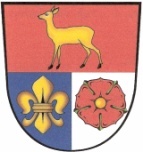 Vážení spoluobčané, předkládáme vám další letošní zpravodaj.Probíhající rekonstrukce místních komunikací by měly být dokončeny do konce září 2018.Vzhledem k onemocnění našeho zaměstnance je dočasně zastaveno vyvážení bioodpadu ze hřiště. Bioodpad je možné vyvážet přímo na skládku na Vršek. Při ukládání odpadu se řiďte podle umístěných cedulí.Hledáme pracovníka na údržbu obecního majetku. Podmínkou je občan starší 18-ti let, bezúhonný s řidičským průkazem skupiny B. Podrobné informace vám budou sděleny na obecním úřadě nebo na tel. 724 124 591. V průběhu měsíce října 2018 bude za přispění dotace od Jihočeského kraje provedeno rozšíření a výměna veřejného osvětlení podél chodníku k pekárnám a dojde k rozebrání chodníku. Z tohoto důvodu Vás žádáme o trpělivost a opatrnost při realizaci této stavby.Do konce měsíce října 2018 by mělo být realizováno doplnění hracích prvků k panelům naučné stezky Granátník a vybudování altánu a hracích naučných panelů na Kamejku. Slavnostní otevření plánujeme na měsíc listopad 2018.K uctění památky obětem první světové války a u příležitosti stého výročí vzniku samostatného československého státu bude dne 28. října 2018 v 10 hodin položen věnec na nově zrekonstruovaný pomník na návsi.Na dny 5. a 6. října 2018 jsou vyhlášeny volby do zastupitelstva obce, hlasovací lístky obdržíte nejpozději do 2. října 2018.Sbor dobrovolných hasičů pořádá v sobotu dne 13. října 2018 od 19:00 hodin Srnínskou stezku odvahy pro děti. Příprava této akce bude v neděli 7. října 2018 od 19 hodin v zasedací místnosti OÚ.Jubilejní desátý podvečer v knihovně na téma "Historické fotografie Srnína a okolí" připravujeme na čtvrtek 18. října 2018 od 17 hodin. V sobotu 10. listopadu 2018 od 9 do 11 hodin se bude konat v knihovně „Dopoledne pro děti“. Těšit se můžete na společné čtení, povídání a hry pro menší i větší děti. Obec Srnín chystá každoroční posezení pro důchodce, které se uskuteční v pátek
16. listopadu 2018 od 15:30 hodin. K tanci a poslechu bude od 18 hodin hrát jako v loňském roce pan Froněk. Na všechny pořádané akce vás srdečně zveme.                                                                                        Zastupitelstvo obce Srnín V Srníně dne 11.9.2018internetové stránky obce www.srnin.ois.cz